АДМИНИСТРАЦИЯ ГОРОДА ПЕРМИПОСТАНОВЛЕНИЕот 29 декабря 2014 г. N 1056О СОЗДАНИИ СОВЕТА ПО УЛУЧШЕНИЮ ИНВЕСТИЦИОННОГО КЛИМАТА ПРИГЛАВЕ ГОРОДА ПЕРМИВ соответствии с Уставом города Перми, Стратегией социально-экономического развития муниципального образования город Пермь до 2030 года, утвержденной решением Пермской городской Думы от 22 апреля 2014 г. N 85, администрация города Перми постановляет:(преамбула в ред. Постановления Администрации г. Перми от 27.12.2016 N 1176)1. Создать Совет по улучшению инвестиционного климата при Главе города Перми.(п. 1 в ред. Постановления Администрации г. Перми от 27.12.2016 N 1176)2. Утвердить прилагаемые:2.1. Положение о Совете по улучшению инвестиционного климата при Главе города Перми;2.2. состав Совета по улучшению инвестиционного климата при Главе города Перми.(п. 2 в ред. Постановления Администрации г. Перми от 27.12.2016 N 1176)3. Настоящее Постановление вступает в силу с даты официального опубликования в печатном средстве массовой информации "Официальный бюллетень органов местного самоуправления муниципального образования город Пермь".4. Управлению по общим вопросам администрации города Перми обеспечить опубликование постановления в печатном средстве массовой информации "Официальный бюллетень органов местного самоуправления муниципального образования город Пермь".5. Контроль за исполнением постановления возложить на заместителя главы администрации города Перми Агеева В.Г.Глава администрации города ПермиД.И.САМОЙЛОВУТВЕРЖДЕНОПостановлениемадминистрации города Пермиот 29.12.2014 N 1056ПОЛОЖЕНИЕО СОВЕТЕ ПО УЛУЧШЕНИЮ ИНВЕСТИЦИОННОГО КЛИМАТА ПРИ ГЛАВЕГОРОДА ПЕРМИI. Общие положения1.1. Совет по улучшению инвестиционного климата при Главе города Перми (далее - Совет) является постоянно действующим совещательно-координационным органом, созданным для разработки основных направлений муниципальной инвестиционной политики и координации мероприятий по ее реализации, а также по вопросам формирования и реализации муниципальной политики в сфере развития муниципально-частного партнерства в городе Перми.(в ред. Постановления Администрации г. Перми от 27.12.2016 N 1176)1.2. Используемое в настоящем Положении понятие "инвестиционный процесс" понимается как совокупное движение инвестиций различных форм и уровней.1.3. Решения, принимаемые Советом, носят рекомендательный характер.1.4. В своей деятельности Совет руководствуется Конституцией Российской Федерации, федеральным законодательством, законодательством Пермского края, нормативными правовыми актами города Перми, а также настоящим Положением.II. Задачи СоветаЗадачами Совета являются:2.1. Улучшение инвестиционного климата в городе Перми.2.2. Организация взаимодействия органов государственной власти, органов местного самоуправления города Перми и лиц, участвующих в инвестиционных процессах в городе Перми.2.3. Разработка и рассмотрение предложений по решению вопросов, отнесенных к компетенции администрации города Перми, по уменьшению административных барьеров, в том числе в части сокращения сроков и упрощения процедуры выдачи разрешительной документации.2.4. Разработка предложений по поддержке инвестиционных процессов и стимулированию инвестиционной активности в городе Перми.2.5. Разработка предложений по определению приоритетных направлений социально-экономического развития города Перми в сфере осуществления инвестиционной деятельности.2.6. Подготовка предложений по разработке инвестиционной стратегии города Перми, анализу ее реализации.2.7. Рассмотрение механизмов стимулирования роста инвестиционной активности и привлечения средств инвесторов для развития экономики города Перми.2.8. Рассмотрение требований к основным критериям инвестиционных проектов, сопровождаемых администрацией города Перми.2.9. Анализ факторов, влияющих на развитие инвестиционной деятельности в городе Перми.2.10. Рассмотрение проекта плана создания объектов инвестиционной деятельности и объектов необходимой транспортной, энергетической и социальной инфраструктуры в городе Перми.2.11. Рассмотрение отчетов органа, уполномоченного на подготовку заключений об оценке регулирующего воздействия проектов муниципальных нормативных правовых актов администрации города Перми, затрагивающих вопросы осуществления предпринимательской и инвестиционной деятельности, и проведение экспертизы муниципальных нормативных правовых актов администрации города Перми, затрагивающих вопросы осуществления предпринимательской и инвестиционной деятельности.2.12. Разработка предложений по совершенствованию нормативной правовой базы, регулирующей инвестиционную деятельность, финансово-кредитную и налоговую политику города Перми в отношении инвесторов, а также политику в области муниципально-частного партнерства.2.13. Рассмотрение инвестиционных предложений по отраслям экономики и социальной сферы, планируемых к реализации на территории города Перми.III. Права СоветаСовет для осуществления возложенных на него задач имеет право:3.1. запрашивать в установленном порядке у органов государственной власти, органов местного самоуправления города Перми, участвующих в инвестиционных процессах города Перми, документы, необходимые для решения задач Совета;3.2. приглашать на заседания Совета представителей органов государственной власти, представителей органов местного самоуправления города Перми и заинтересованных лиц по вопросам, относящимся к компетенции Совета;3.3. направлять предложения органам государственной власти, органам местного самоуправления города Перми и заинтересованным лицам по вопросам, относящимся к компетенции Совета.IV. Организация деятельности Совета4.1. Совет состоит из председателя, заместителя председателя, секретаря и членов Совета.4.2. Деятельностью Совета руководит председатель Совета - Глава города Перми. В период отсутствия председателя Совета его обязанности исполняет заместитель председателя Совета.(в ред. Постановления Администрации г. Перми от 27.12.2016 N 1176)4.3. Секретарь Совета:4.3.1. информирует членов Совета о месте, времени и повестке очередного заседания, обеспечивает при необходимости информационными материалами;4.3.2. оформляет протоколы заседаний и осуществляет контроль за выполнением решений Совета;4.3.3. организует участие в заседаниях Совета представителей организаций, деятельность которых связана с рассматриваемыми на заседании Совета вопросами.4.4. Заседания Совета проводятся по инициативе председателя Совета, заместителя председателя Совета, а также в случаях поступления предложений, направленных на реализацию мероприятий по созданию благоприятного инвестиционного климата и привлечению инвестиций в город Пермь и подлежащих рассмотрению на заседании Совета в соответствии с Положением о Совете.(п. 4.4 в ред. Постановления Администрации г. Перми от 18.02.2021 N 84)4.5. Повестку и порядок рассмотрения вопросов на заседаниях Совета определяет председатель Совета по предложениям заместителя председателя Совета.4.6. Заседание Совета считается правомочным, если на нем присутствует более половины его членов.4.7. Решения Совета принимаются путем открытого голосования простым большинством голосов от числа присутствующих на заседании членов Совета. При равенстве голосов решающим является голос председательствующего на заседании.4.8. Решения Совета отражаются в протоколе заседания Совета. Члены Совета, имеющие особое мнение, вправе выразить его в письменной форме, после чего оно должно быть отражено в протоколе заседания Совета и приложено к нему.4.9. Материально-техническое обеспечение деятельности Совета осуществляет департамент экономики и промышленной политики администрации города Перми.(п. 4.9 в ред. Постановления Администрации г. Перми от 25.02.2015 N 94)4.10. Посещение журналистами средств массовой информации заседаний Совета осуществляется в порядке, предусмотренном Постановлением администрации города Перми от 25 февраля 2014 г. N 125 "Об утверждении Порядка посещения журналистами средств массовой информации заседаний консультативных, совещательных и иных коллегиальных органов администрации города Перми по вопросам деятельности администрации города Перми".УТВЕРЖДЕНПостановлениемадминистрации города Пермиот 29.12.2014 N 1056СОСТАВСОВЕТА ПО УЛУЧШЕНИЮ ИНВЕСТИЦИОННОГО КЛИМАТА ПРИ ГЛАВЕГОРОДА ПЕРМИ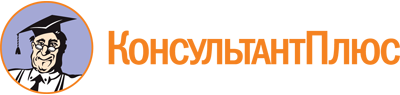 Постановление Администрации г. Перми от 29.12.2014 N 1056
(ред. от 09.02.2022)
"О создании Совета по улучшению инвестиционного климата при Главе города Перми"Документ предоставлен КонсультантПлюс

www.consultant.ru

Дата сохранения: 06.09.2022
 Список изменяющих документов(в ред. Постановлений Администрации г. Перми от 25.02.2015 N 94,от 29.02.2016 N 135, от 27.12.2016 N 1176, от 04.05.2017 N 339,от 01.12.2017 N 1086, от 11.05.2018 N 285, от 20.08.2018 N 540,от 26.06.2019 N 313, от 13.12.2019 N 1009, от 16.06.2020 N 518,от 23.12.2020 N 1309, от 18.02.2021 N 84, от 07.12.2021 N 1121,от 09.02.2022 N 75)Список изменяющих документов(в ред. Постановлений Администрации г. Перми от 25.02.2015 N 94,от 27.12.2016 N 1176, от 18.02.2021 N 84)Список изменяющих документов(в ред. Постановлений Администрации г. Перми от 25.02.2015 N 94,от 29.02.2016 N 135, от 27.12.2016 N 1176, от 04.05.2017 N 339,от 01.12.2017 N 1086, от 11.05.2018 N 285, от 20.08.2018 N 540,от 26.06.2019 N 313, от 13.12.2019 N 1009, от 16.06.2020 N 518,от 23.12.2020 N 1309, от 07.12.2021 N 1121, от 09.02.2022 N 75)Председатель:Председатель:Председатель:Демкин Алексей Николаевич-Глава города ПермиЗаместитель председателя:Заместитель председателя:Заместитель председателя:Агеев Виктор Геннадьевич-заместитель главы администрации города ПермиСекретарь:Секретарь:Секретарь:Чеснокова Ольга Михайловна-начальник департамента экономики и промышленной политики администрации города ПермиЧлены:Члены:Члены:Андреев Алексей Гурьевич-президент регионального объединения работодателей Пермского края, генеральный директор ОАО "ПНППК" (по согласованию)Батуева Любовь Сергеевна-заместитель руководителя Управления Федеральной налоговой службы России по Пермскому краю (по согласованию)Барняк Елена Васильевна-член совета директоров Ассоциации "Пермская гильдия добросовестных предприятий" (по согласованию)Бесфамильных Михаил Александрович-депутат Пермской городской ДумыБолквадзе Арсен Давидович-депутат Пермской городской ДумыГалиханов Дмитрий Кадирович-заместитель главы администрации города ПермиГилязова Елена Ефимовна-вице-президент Пермской торгово-промышленной палаты (по согласованию)Гонцова Елена Николаевна-и.о. заместителя главы администрации города Перми - начальник департамента земельных отношений администрации города ПермиГрибанов Алексей Анатольевич-заместитель главы администрации города ПермиЕмельянов Андрей Михайлович-доцент кафедры предпринимательства и экономической безопасности Пермского государственного национального исследовательского университета (по согласованию)Касаткин Сергей Валерьевич-первый заместитель главного управляющего директора ООО "НОВОГОР-Прикамье" (по согласованию)Костылева Ирина Александровна-начальник отдела клиентских менеджеров РГС Пермское отделение N 6984 ПАО "Сбербанк" (по согласованию)Крупин Андрей Алексеевич-член Совета Пермского регионального отделения Общероссийской общественной организации малого и среднего предпринимательства "ОПОРА РОССИИ", заместитель директора ООО "Валкон" (по согласованию)Мельник Наталья Николаевна-первый заместитель председателя Пермской городской ДумыМоночков Алексей Алексеевич-управляющий отделением по Пермскому краю Уральского главного управления Центрального банка Российской Федерации (по согласованию)Мосюгин Илья Александрович-начальник управления промышленности Министерства промышленности, предпринимательства и торговли Пермского края (по согласованию)Норова Мария Викторовна-начальник департамента градостроительства и архитектуры администрации города ПермиНовоселов Павел Юрьевич-уполномоченный по защите прав предпринимателей в Пермском крае (по согласованию)Субботин Игорь Александрович-заместитель главы администрации города ПермиТеплов Дмитрий Викторович-председатель Совета отделения ПКРО ООО "Деловая Россия", директор ООО "Краснокамский РМЗ" (по согласованию)Фурман Яна Валерьевна-генеральный директор государственного бюджетного учреждения Пермского края "Агентство инвестиционного развития" (по согласованию)Широких Олег Леонидович-директор производственного отделения "Пермские городские электрические сети" филиала ОАО "МРСК Урала" - "Пермэнерго" (по согласованию)